Publicado en Madrid el 25/10/2016 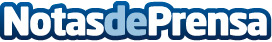 ¿Cuáles son los mejores países para hacer negocios?Existen países en el mundo donde es más fácil desarrollar negocios y realizar inversiones. Descubre cuáles son estos países gracias a Foster Swiss, consultores fiscales y financieros internacionales, especializados en la constitución de sociedades y apertura de cuentas bancarias. Datos de contacto:Foster SwissNota de prensa publicada en: https://www.notasdeprensa.es/cuales-son-los-mejores-paises-para-hacer Categorias: Internacional Franquicias Inmobiliaria Turismo Seguros http://www.notasdeprensa.es